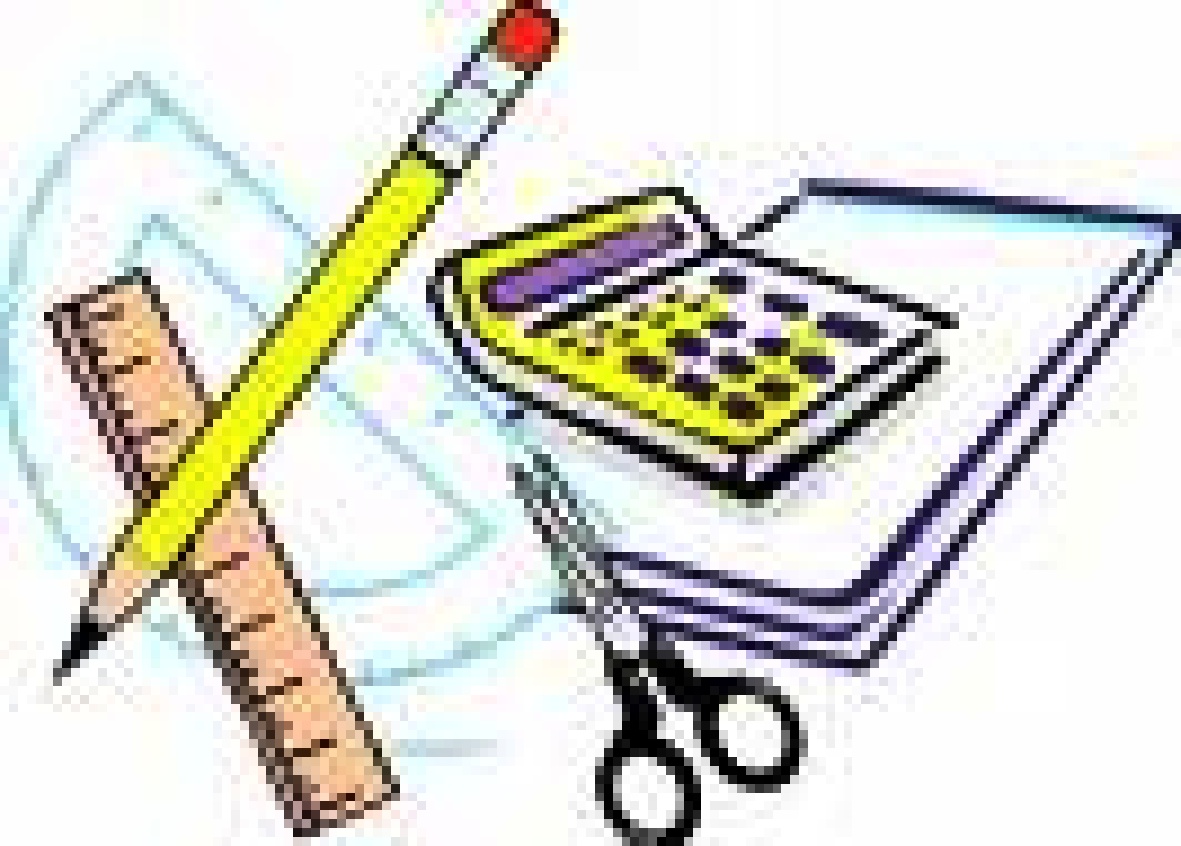  Grade 6 Supply List 2020several - #2 pencils, markers, colored pencils, scissors community supply usage is not allowed at this time1 – large eraser or pencil top erasers 2 – one-subject notebooks (Science notes & writing stories)please no multi-subject notebooks. I collect them individually2 – book covers (big History book; small ELA book)5-7 – 2-pocket folders. Please label with name & subjects as follows:Soc. Stud. & Science (please put in same folder)Math (for corrections & bonus points)ELA (English, Writing, Spelling, Reading)Music (1-3)ClassroomBand (if participating)Chorus (if participating)Health/PE3-5 - various size mason jars (quart, pint, half pint) for science experiments1 - tri-fold display board for Science Fair (Dollar Tree)Normally held Thursday prior to April break*** MAKE SURE materials are obtainable and an adult can help with the experiment. Display board is put together during class.PERSONAL NEEDS:1 – box of tissues for your desk1 – water bottle with name written or taped on it take home daily to be washed		1 - mask (optional since school is providing a daily mask)(any non-issued mask to be worn at school must have name and stay at school to be washed daily)1 – earphones for your ChromebookPE CLASS:NON-AEROSOL DEODORANT!! (Puberty has an awesome smell!)P/E CLOTHES: Be ready for inside or out. Shorts or wind pants, T-shirts, & sneakers. Hat, mittens/gloves, ski pants, & boots for skiing/snowshoeing. NOTE: Please put your child’s name on their belongings. They will be keeping their own belongings at their desks or in designated cubbies, but we sometimes leave items where we were working.